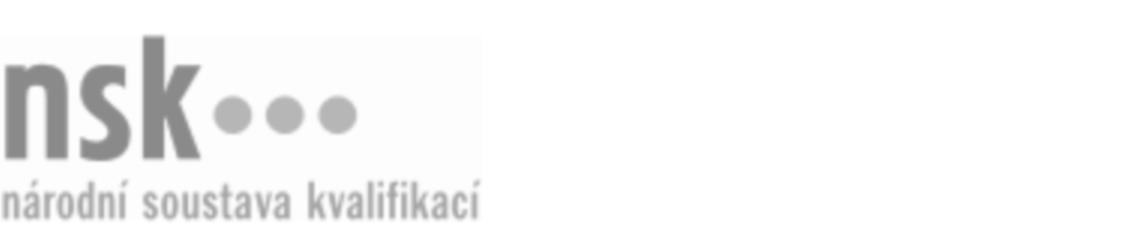 Další informaceDalší informaceDalší informaceDalší informaceDalší informaceDalší informaceChemický technik / chemická technička pro kompozitní materiály (kód: 28-085-M) Chemický technik / chemická technička pro kompozitní materiály (kód: 28-085-M) Chemický technik / chemická technička pro kompozitní materiály (kód: 28-085-M) Chemický technik / chemická technička pro kompozitní materiály (kód: 28-085-M) Chemický technik / chemická technička pro kompozitní materiály (kód: 28-085-M) Chemický technik / chemická technička pro kompozitní materiály (kód: 28-085-M) Autorizující orgán:Ministerstvo průmyslu a obchoduMinisterstvo průmyslu a obchoduMinisterstvo průmyslu a obchoduMinisterstvo průmyslu a obchoduMinisterstvo průmyslu a obchoduMinisterstvo průmyslu a obchoduMinisterstvo průmyslu a obchoduMinisterstvo průmyslu a obchoduMinisterstvo průmyslu a obchoduMinisterstvo průmyslu a obchoduSkupina oborů:Technická chemie a chemie silikátů (kód: 28)Technická chemie a chemie silikátů (kód: 28)Technická chemie a chemie silikátů (kód: 28)Technická chemie a chemie silikátů (kód: 28)Technická chemie a chemie silikátů (kód: 28)Povolání:Chemický technik pro kompozitní materiályChemický technik pro kompozitní materiályChemický technik pro kompozitní materiályChemický technik pro kompozitní materiályChemický technik pro kompozitní materiályChemický technik pro kompozitní materiályChemický technik pro kompozitní materiályChemický technik pro kompozitní materiályChemický technik pro kompozitní materiályChemický technik pro kompozitní materiályKvalifikační úroveň NSK - EQF:44444Platnost standarduPlatnost standarduPlatnost standarduPlatnost standarduPlatnost standarduPlatnost standarduStandard je platný od: 21.10.2022Standard je platný od: 21.10.2022Standard je platný od: 21.10.2022Standard je platný od: 21.10.2022Standard je platný od: 21.10.2022Standard je platný od: 21.10.2022Chemický technik / chemická technička pro kompozitní materiály,  29.03.2024 14:30:40Chemický technik / chemická technička pro kompozitní materiály,  29.03.2024 14:30:40Chemický technik / chemická technička pro kompozitní materiály,  29.03.2024 14:30:40Chemický technik / chemická technička pro kompozitní materiály,  29.03.2024 14:30:40Strana 1 z 2Další informaceDalší informaceDalší informaceDalší informaceDalší informaceDalší informaceDalší informaceDalší informaceDalší informaceDalší informaceDalší informaceDalší informaceChemický technik / chemická technička pro kompozitní materiály,  29.03.2024 14:30:40Chemický technik / chemická technička pro kompozitní materiály,  29.03.2024 14:30:40Chemický technik / chemická technička pro kompozitní materiály,  29.03.2024 14:30:40Chemický technik / chemická technička pro kompozitní materiály,  29.03.2024 14:30:40Strana 2 z 2